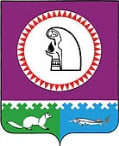 О муниципальных программахгородского поселения ОктябрьскоеВ соответствии со статьей 179 Бюджетного кодекса Российской Федерации, Указами Президента Российской Федерации от 07.05.2018 № 204 «О национальных целях и стратегических задачах развития Российской Федерации на период до 2024 года»,              от 21.07.2020 № 474 «О национальных целях развития Российской Федерации на период до 2030 года», постановлением администрации Октябрьского района от 23.09.2021 № 1912 «О муниципальных программах Октябрьского района», Соглашением о передаче полномочий органам местного самоуправления от 03.12.2021:1. Утвердить:1.1. Модельную муниципальную программу городского поселения Октябрьское, согласно приложению № 1. 1.2. Порядок принятия решения о разработке муниципальных программ городского поселения Октябрьское, их формирования, утверждения и реализации согласно приложению № 2.2. Руководителям структурных подразделений администрации городского поселения Октябрьское – ответственным исполнителям муниципальных программ администрации городского поселения Октябрьское обеспечить: 2.1. Приведение муниципальных программ в соответствие с настоящим постановлением.2.2. Включение в муниципальные программы условия о реализации мероприятий, имеющих приоритетное значение для жителей городского поселения Октябрьское и определяемых с учетом их мнения, а также возможность направления на осуществление этих мероприятий не менее 5 % расходов местного бюджета.3. Опубликовать постановление в официальном сетевом издании «октвести.ру».4. Контроль за выполнением постановления возложить на заместителя главы Октябрьского района по экономике, финансам, председателя Комитета по управлению муниципальными финансами администрации Октябрьского района Куклину Н.Г.Исполняющий обязанностиглавы Октябрьского района                                                                                      Н.В. ХромовИсполнитель:Главный специалист отдела проектного управления,  административной реформы и реализации программ  Управления экономического развития  администрации Октябрьского районаМетелёва Т. Н., (34678) 28-153, доб.376Согласовано:Заместитель главы Октябрьского районапо экономике, финансам, председатель                                                                      Комитета по управлению муниципальными                             финансами администрации Октябрьского района                                               Н.Г. Куклина                          Начальник Управления экономического				                     развития администрации Октябрьского района	                                        Е. Н. Стародубцева    Председатель контрольно-счетной палаты                                                          О.М. БачуринаОктябрьского района                                                              Заведующий организационно-правовымсектором администрации городского поселенияОктябрьское                                                                                                           С.В. ПерепечинЮридический отделадминистрации Октябрьского района			     Степень публичности – 1 МНПА Разослать: УЭР – 1 экз. на бумажном носителе, 1 экз. в эл.виде  Администрации городского поселения Октябрьское – 1 экз. на бумажном носителе, 1 экз. в эл.видеКСП Октябрьского района – 1 экз. в эл.виде. Приложение № 1 к постановлению администрацииОктябрьского районаот «__» ________ 2022 г № ___Модельная муниципальная программа городского поселения ОктябрьскоеМодельная муниципальная программа городского поселения Октябрьское определяет структуру муниципальной программы городского поселения Октябрьское (далее – муниципальная программа), содержание, механизмы реализации ее структурных элементов (основных мероприятий). 2. Муниципальная программа содержит: 2.1. Паспорт муниципальной программы по форме согласно таблице.2.2. Приложения, содержащие:2.2.1. Распределение финансовых ресурсов муниципальной программы (по годам) согласно таблице № 1.2.2.2. Перечень структурных элементов (основных мероприятий) муниципальной программы согласно таблице № 2.2.2.3. Показатели, характеризующие эффективность структурного элемента (основного мероприятия) муниципальной программы (заполняется при наличии таких показателей) согласно таблице № 3.2.2.4. Порядки реализации структурных элементов (основных мероприятий) муниципальной программы, в том числе:а) предоставление межбюджетных трансфертов бюджету Октябрьского района, предусмотренных решением Совета Депутатов городского поселения Октябрьское о бюджете городского поселения Октябрьское и соответствующих требованиям Бюджетного кодекса Российской Федерации;б) предоставление субсидий юридическим лицам (за исключением субсидий государственным (муниципальным) учреждениям), индивидуальным предпринимателям, физическим лицам – производителям товаров, работ, услуг, в том числе некоммерческим организациям, не являющимся казенными учреждениями, в соответствии со статьями 78, 78.1 Бюджетного кодекса Российской Федерации.Порядок реализации структурных элементов (основных мероприятий) муниципальной программы может утверждаться отдельными нормативными правовыми актами администрации городского поселения Октябрьское, подготовку которых или внесение в них изменений осуществляют ответственные исполнители муниципальных программ и соисполнители муниципальных программ, непосредственно реализующие эти мероприятия муниципальной программы.Паспорт муниципальной программы<1> - указывается наименование муниципальной программы; <2> - сроки реализации муниципальной программы отражаются в формате «20_-20_годы и на период до 20_года» начиная с 2022 года, либо с года начала реализации муниципальной программы (для новых муниципальных программ); <3> - указывается тип муниципальной программы;<4> - указывается куратор муниципальной программы (при наличии);<5> - указывается структурное подразделение администрации городского поселения Октябрьское, определенное ответственным исполнителем муниципальной программы; <6> - указывается перечень структурных подразделений администрации городского поселения Октябрьское (при наличии), структурных подразделений администрации Октябрьского района (при наличии);<7> - строка отражается в случае, если муниципальная программа направлена на достижение национальной цели в соответствии с Указами Президента Российской Федерации от 7 мая 2018 года № 204 «О национальных целях и стратегических задачах развития Российской Федерации на период до 2024 год», от 21 июля 2020 года № 474          «О национальных целях развития Российской Федерации на период до 2030 года» (при наличии);<8> - указываются цели, задачи и подпрограммы (основные мероприятия) муниципальной программы. При формировании целей муниципальной программы учитываются цели национальных проектов, региональных проектов автономного округа соответствующие сфере реализации муниципальной программы;<9> - указываются целевые показатели муниципальной программы, в том числе:<9.1> - наименование целевого показателя, приводится единица его измерения (через запятую);<9.2> - ссылка на форму федерального статистического наблюдения, нормативный правовой либо распорядительный правовой акт, в соответствии с которым установлен данный показатель; <9.3> - отражаются значения показателя на год разработки проекта муниципальной программы, либо на год, предшествующий ее разработке, (в случае отсутствия данных на год разработки), либо доведенные до соответствующего структурного подразделения администрации городского поселения Октябрьское в соответствии с нормативными правовыми актами Российской Федерации, Правительства автономного округа и иными документами;<9.4> - заполняется в зависимости от значений показателя по годам реализации муниципальной программы: если значения по годам заполнялись «на отчетную дату», либо «нарастающим итогом», целевое значение показателя равняется значению показателя в последний год реализации муниципальной программы, если «за отчетный год» - то равняется сумме значений показателя за все годы реализации муниципальной программы»;<9.5> - указывается структурное подразделение администрации городского поселения Октябрьское, структурное подразделение администрации Октябрьского района (при наличии);<9.6> - под «*» отражаются показатели, характеризующие социально-экономического развитие и не являющиеся специфичными для конкретной муниципальной программы. В число показателей муниципальной программы включаются: Показатели, характеризующие достижение национальных целей; Показатели приоритетов социально-экономического развития Российской Федерации и автономного округа, определяемые в документах стратегического планирования и указах Президента Российской Федерации; Показатели региональных проектов, входящих в состав федеральных и (или) национальных проектов; Количество используемых целевых показателей муниципальной программы должно быть минимально и в то же время достаточно для отражения достижения цели и решения задач муниципальной программы. Показатели муниципальной программы должны удовлетворять одному из следующих условий: их целевые значения определяются на основе данных федерального статистического наблюдения; их целевые значения рассчитываются по методикам, утвержденным, в том числе федеральными органами исполнительной власти, ответственными исполнителями государственных программ автономного округа. <10> - указывается общий объем финансирования и в разрезе по годам в тысячах рублей с точностью до первого знака после запятой, с распределением по источникам финансирования;  <11> - финансирование указывается в целом по национальному проекту и в разрезе региональных проектов автономного округа<12> - указывается общий объем налоговых расходов в разрезе по годам в тысячах рублей, с точностью до первого знака после запятой. Таблица  № 1Распределение финансовых ресурсов муниципальной программы (по годам) <*> В таблице указываются все региональные проекты, в том числе без финансирования. <1> – указываются структурные элементы (основные мероприятия).Наименования региональных проектов автономного округа указываются в соответствии с их паспортами;<2> – указывается наименование структурного подразделения администрации городского поселения Октябрьское ответственного за реализацию структурного элемента (основного мероприятия);<3> – объемы финансирования каждого структурного элемента (основного мероприятия) распределяются по источникам финансирования.В случае если структурный элемент (основное мероприятие) имеет несколько соисполнителей, то объемы его финансирования распределяются между соисполнителями, например: Строки «Ответственный исполнитель», «Соисполнитель 1» и т.д. таблицы заменяются на наименования соответствующих структурных подразделений администрации городского поселения Октябрьское (при наличии).<4>* – указывается наименование подпрограммы из паспорта муниципальной программы (при наличии).<5> – устанавливается связь структурных элементов (основных мероприятий) с целевыми показателями муниципальной программы. Указывается порядковый номер показателя из паспорта муниципальной программы. В случае если не выявлена связь структурного элемента (основного мероприятия) с целевыми показателями, приводится ссылка на иные показатели, характеризующие эффективность реализации основных мероприятий муниципальной программы, которые отражены в приложении к нормативному правовому акту об утверждении муниципальной программы.Таблица  № 2Перечень структурных элементов (основных мероприятий) муниципальной программы<1> Указывается порядковый номер структурного элемента из приложения «Распределение финансовых ресурсов муниципальной программы (по годам)»;<2> Указываются цели, задачи и подпрограммы, отраженные в паспорте муниципальной программы.Таблица № 3Показатели, характеризующие эффективность структурного элемента (основного мероприятия) муниципальной программы  Приложение № 2к постановлению администрации Октябрьского районаот «__» ________ 2022 г № ___Порядок принятия решения о разработке муниципальных программ городского поселения Октябрьское, их формирования, утверждения и реализации(далее – Порядок)Раздел I. Общие положения1.1. Порядок разработан в соответствии со статьей 179 Бюджетного кодекса Российской Федерации, Федеральным законом Российской Федерации от 28.06.2014        № 172-ФЗ «О стратегическом планировании в Российской Федерации» и определяет процедуру принятия решения о разработке муниципальных программ городского поселения Октябрьское (далее – муниципальная программа), их формирования, утверждения и реализации.1.2. Порядок включает следующие основные понятия:муниципальная программа – документ стратегического планирования, содержащий комплекс основных мероприятий, взаимоувязанных по задачам, срокам осуществления, исполнителям и ресурсам, обеспечивающих наиболее эффективное достижение целей, решение задач социально-экономического развития городского поселения Октябрьское.Выделяются следующие типы муниципальных программ:муниципальная программа городского поселения Октябрьское, предметом которой является достижение приоритетов и целей государственной политики, в том числе национальных целей в конкретной отрасли или сфере социально-экономического развития городского поселения Октябрьское (далее – муниципальная программа);муниципальная программа городского поселения Октябрьское, предметом которой является достижение приоритетов и целей государственной политики межотраслевого характера, в том числе национальных целей, затрагивающих сферы реализации нескольких муниципальных программ (далее – комплексная программа).Решение о реализации муниципальной программы (комплексной программы) в качестве комплексной программы принимается администрацией городского поселения Октябрьское в порядке, предусмотренном пунктом 2.1 настоящего Порядка;цель муниципальной программы (комплексной программы) – состояние экономики городского поселения Октябрьское, социальной сферы городского поселения Октябрьское, которое определяют участники стратегического планирования в качестве ориентира своей деятельности для достижения целей социально-экономического развития городского поселения Октябрьское, характеризуется количественными показателями;задачи муниципальной программы (комплексной программы) – комплекс взаимоувязанных мероприятий, которые должны быть проведены в определенный период времени и реализация которых обеспечивает достижение целей муниципальных программ (комплексных программ);подпрограмма муниципальной программы (комплексной программы) (далее - подпрограмма) – часть муниципальной программы (комплексной программы), выделенная исходя из масштаба и сложности задач, решаемых в рамках муниципальной программы (комплексной программы), и содержащая комплекс мероприятий, взаимоувязанных по срокам, ресурсам и исполнителям;целевой показатель – количественно выраженная характеристика состояния (изменение состояния) социально-экономического развития городского поселения Октябрьское, которое отражает результаты реализации муниципальной программы (комплексной программы) (достижения цели и решения задачи);принципы реализации муниципальной программы (комплексной программы) – система инструментов и методов, с помощью которых выполняются мероприятия для достижения поставленных целей социально-экономического развития городского поселения Октябрьское;куратор – должностное лицо, обеспечивающее решение вопросов эффективной реализации муниципальной программы (комплексной программы), в части вопросов, выходящих за пределы полномочий ответственного исполнителя муниципальной программы (комплексной программы) (в том числе ресурсное обеспечение).Куратор назначается главой администрации городского поселения Октябрьское исходя из наличия такой потребности;ответственный исполнитель муниципальной программы (комплексной программы) – структурное подразделение администрации городского поселения Октябрьское, определенное в соответствии с постановлением администрации городского поселения Октябрьское «О перечне муниципальных программ городского поселения Октябрьское», обладающее полномочиями, установленными настоящим Порядком;соисполнитель муниципальной программы (комплексной программы) – структурное подразделение администрации городского поселения Октябрьское, администрации Октябрьского района, участвующие в разработке и реализации отдельных мероприятий муниципальной программы (комплексной программы) (подпрограммы);участники муниципальной программы (комплексной программы) – исполнители муниципальной программы (комплексной программы), соисполнители муниципальной программы (комплексной программы);структурный элемент – региональные проекты, муниципальные проекты, в совокупности, составляющие проектную часть муниципальной программы (комплексной программы), а также комплексы процессных мероприятий;основное мероприятие – мероприятие или комплекс мероприятий, объединенных исходя из необходимости решения задачи подпрограммы.Иные понятия, используемые в настоящем Порядке, применяются в значениях, определенных нормативными правовыми актами Российской Федерации и Ханты-Мансийского автономного округа – Югры (далее – автономного округа), муниципальными правовыми актами.1.3. Формирование муниципальных программ (комплексных программ) осуществляется исходя из следующих принципов:обеспечение достижения национальных целей с учетом влияния мероприятий (результатов) муниципальных программ (комплексных программ) на достижение соответствующих показателей национальных целей, приоритетов социально-экономического развития городского поселения Октябрьское, установленных документами стратегического планирования;выделение в структуре муниципальной программы (комплексной программы):- процессных мероприятий, реализуемых непрерывно либо на периодической основе;принцип преемственности и непрерывности означает, что разработку и реализацию муниципальных программ (комплексных программ) осуществляют участники муниципальных программ (комплексных программ) последовательно с учетом результатов реализации ранее принятых муниципальных программ (комплексных программ) и этапов их реализации;принцип сбалансированности означает согласованность и сбалансированность муниципальных программ (комплексных программ) по приоритетам, целям, задачам, мероприятиям, показателям, финансовым и иным ресурсам и срокам реализации;принцип результативности и эффективности означает, что выбор способов и методов достижения целей социально-экономического развития городского поселения Октябрьское должен основываться на необходимости достижения заданных результатов с наименьшими затратами ресурсов в соответствии с муниципальными программами (комплексными программами);принцип ответственности участников муниципальных программ (комплексных программ) означает, что они несут ответственность за своевременность и качество разработки и внесения изменений в муниципальные программы (комплексные программы), осуществления мероприятий по достижению целей и за результативность и эффективность решения задач социально-экономического развития в пределах своей компетенции в соответствии с законодательством Российской Федерации и Ханты-Мансийского автономного округа – Югры, муниципальными правовыми актами;принцип открытости означает, что муниципальные программы (комплексные программы) подлежат официальному опубликованию и общественному обсуждению;принцип реалистичности означает, что при определении целей и задач социально-экономического развития городского поселения Октябрьское участники муниципальных программ (комплексных программ) должны исходить из возможности их достижения в установленные сроки с учетом ресурсных ограничений и рисков;принцип ресурсной обеспеченности означает, что при формировании проектов муниципальных программ (комплексных программ) должны быть определены источники ресурсного обеспечения их мероприятий;принцип измеряемости целей означает, что должна быть обеспечена возможность оценки достижения целей социально-экономического развития городского поселения Октябрьское с использованием количественных и (или) качественных целевых показателей, критериев и методов их оценки;принцип соответствия показателей целям означает, что показатели, содержащиеся в муниципальных программах (комплексных программ) и дополнительно вводимые при их корректировке, должны соответствовать достижению целей муниципальной программы (комплексной программы);программно-целевой принцип означает определение приоритетов и целей социально-экономического развития городского поселения Октябрьское, разработку взаимоувязанных по целям, срокам реализации муниципальных программ (комплексных программ) и определение объемов и источников их финансирования.1.4. Внесение изменений в муниципальные программы (комплексные программы) осуществляется не чаще одного раза в квартал, за исключением изменений, связанных с исполнением поручений Президента Российской Федерации, Правительства Российской Федерации, Губернатора автономного округа, приведения в соответствии с федеральными нормативными правовыми актами Российской Федерации и автономного округа, с устранением коррупциогенных факторов, противоречий между нормативными правовыми актами автономного округа и замечаний по представлению контрольными (надзорными) органами автономного округа.Раздел II. Полномочия органов местного самоуправления при формировании и реализации муниципальных программ городского поселения Октябрьское2.1. Решение о разработке муниципальной программы (комплексной программы) с указанием ответственного исполнителя муниципальной программы (комплексной программы) принимается администрацией городского поселения Октябрьское в форме перечня муниципальных программ (комплексных программ) городского поселения Октябрьское, утвержденного постановлением администрации городского поселения Октябрьское. Проект перечня разрабатывается Управлением экономического развития администрации Октябрьского района (далее – Управление экономического развития).2.2. Инициатором подготовки предложения о разработке муниципальной программы (комплексной программы) могут быть структурные подразделения администрации городского поселения Октябрьское.2.3. Формирование муниципальной программы (комплексной программы):2.3.1. Формирование муниципальной программы (комплексной программы) осуществляется ответственным исполнителем совместно с соисполнителями в соответствии с настоящим Порядком.2.3.2. Ответственный исполнитель:- обеспечивает разработку проекта муниципальной программы (комплексной программы), ее согласование, внесение изменений в утвержденную муниципальную программу (комплексную программу) по соответствующим основаниям;- направляет проект муниципальной программы (комплексной программы) и внесение в нее изменений на экспертизу в Управление экономического развития, Комитет по управлению муниципальными финансами администрации Октябрьского района (далее – Комитет по управлению муниципальными финансами), юридический отдел администрации Октябрьского района, Контрольно-счетную палату Октябрьского района (далее – Контрольно-счетная палата);- обеспечивает принятие правовых актов, подписание соглашений, договоров, протоколов о намерениях и иных документов, предусматривающих привлечение средств на финансирование программных мероприятий;- обеспечивает проведение общественного обсуждения с привлечением населения, бизнес-сообществ, общественных организаций, вносимых изменений в нее, в порядке, установленном муниципальными правовыми актами городского поселения Октябрьское;- обеспечивает при реализации мероприятий муниципальной программы (комплексной программы) соблюдение требований бюджетного законодательства, в том числе предъявляемых к нормативным правовым актам администрации городского поселения Октябрьское, устанавливающим (регулирующим) предоставление межбюджетных трансфертов бюджету Октябрьского района, субсидий юридическим лицам (за исключением субсидий государственным (муниципальным) учреждениям), индивидуальным предпринимателям, физическим лицам – производителям товаров, работ, услуг, в том числе некоммерческим организациям, не являющимся казенными учреждениями, в соответствии со статьями 78, 78.1 Бюджетного кодекса Российской Федерации.2.3.3. Соисполнители муниципальной программы (комплексной программы):- формируют предложения в муниципальную программу (комплексную программу), соисполнителем которой он является;- согласовывают проект муниципальной программы (комплексной программы) и ее изменение в части корректировки структурных элементов (основных мероприятий), соисполнителем которых он является;- обеспечивают реализацию структурных элементов (основных мероприятий), соисполнителем которых они являются;- формируют и представляют ответственному исполнителю предложения по составлению и корректировке структурных элементов (основным мероприятиям), соисполнителем которых они являются;- представляют ответственному исполнителю информацию о ходе исполнения в отношении реализуемых структурных элементов (основных мероприятий) муниципальной программы (комплексной программы);2.4.  Экспертиза проекта муниципальной программы (комплексной программы):2.4.1. Экспертиза проекта муниципальной программы (комплексной программы) и проекта внесения в нее изменений осуществляется Управлением экономического развития, Комитетом по управлению муниципальными финансами, юридическим отделом администрации Октябрьского района, Контрольно-счетной палатой, после его согласования всеми соисполнителями. 2.4.2. Управление экономического развития в течение 3 рабочих дней со дня поступления проекта муниципальной программы (комплексной программы) и проекта внесения в нее изменений осуществляет экспертизу проекта муниципальной программы (комплексной программы) на предмет соответствия: Порядку;  ее структурных элементов (основных мероприятий) целям муниципальной программы (комплексной программы); сроков ее реализации задачам муниципальной программы (комплексной программы); целевых показателей, характеризующих результаты ее реализации, целям муниципальной программы (комплексной программы) и ее структурным элементам (основным мероприятиям).  Управление экономического развития обеспечивает согласование проекта муниципальной программы (комплексной программы) и проекта о внесении в нее изменений на предмет соответствия требованиям, установленным положением о проектной деятельности.2.4.3. Комитет по управлению муниципальными финансами в течение 3 рабочих дней со дня поступления проекта муниципальной программы (комплексной программы):- в части проекта муниципальной программы на очередной финансовый год, и плановый период выдает заключение, содержащее оценку соответствия проекта муниципальной программы (комплексной программы) бюджетному законодательству, и возможности предусмотрения в бюджете городского поселения Октябрьское на очередной финансовый год и плановый период бюджетных ассигнований на реализацию муниципальных программ (комплексных программ);- в части изменений в действующую муниципальную программу (комплексную программу) подтверждает утверждение в бюджете, либо внесении изменений в сводную бюджетную роспись городского поселения Октябрьское в части бюджетных ассигнований на реализацию мероприятий муниципальной программы (комплексной программы).2.4.4. Юридический отдел администрации Октябрьского района осуществляет правовую экспертизу проекта муниципальной программы (комплексной программы) (проекта внесения изменений в муниципальную программу) в течение 5 рабочих дней на предмет соответствия мероприятий муниципальной программы (комплексной программы) полномочиям органов местного самоуправления городского поселения Октябрьское.2.4.5. Контрольно-счетная палата осуществляет экспертизу проекта муниципальной программы (комплексной программы) (проекта внесения изменений в муниципальную программу (комплексную программу)) в соответствии с документами, регламентирующими деятельность Контрольно-счетной палаты.2.5. Утверждение муниципальной программы (комплексной программы) и внесение в нее изменений:2.5.1. Муниципальная программа (комплексная программа) и изменения на очередной финансовый год в нее утверждаются постановлением администрации городского поселения Октябрьское. 2.5.2. Муниципальная программа (комплексная программа) и изменения в нее должны быть утверждены не позднее дня утверждения проекта решения о бюджете городского поселения Октябрьское на очередной финансовый год и плановый период.2.5.3. Внесение изменений в действующую муниципальную программу (комплексную программу), связанных с изменениями общего объема финансирования мероприятий программы в текущем финансовом году осуществляется в течение 30 календарных дней:- со дня принятия решения о внесении изменений в сводную бюджетную роспись по основаниям, предусмотренным частью 3 статьи 217 Бюджетного кодекса Российской Федерации; - со дня внесения соответствующих изменений в бюджет городского поселения Октябрьское, на основании решения Совета Депутатов городского поселения Октябрьское о бюджете городского поселения Октябрьское на очередной финансовый год и плановый период, но не позднее 29 декабря текущего финансового года.2.5.4. В случае если проект муниципальной программы (комплексной программы) и проект внесения в нее изменений подлежит оценке регулирующего воздействия, внесение изменений в действующую муниципальную программу (комплексную программу) осуществляется в течение 30 календарных дней со дня принятия решения о проведении оценки регулирующего воздействия.2.5.5. Внесение изменений в муниципальную программу (комплексную программу) осуществляется:- по итогам анализа годового отчета о реализации муниципальной программы (комплексной программы);- иные изменения.2.5.6. Внесение изменений в действующую муниципальную программу (комплексную программу), связанные с перераспределением финансовых средств между мероприятиями программы, а также перераспределения объемов финансирования между соисполнителями программы, не изменяющими общий объем финансирования данной муниципальной программы (комплексной программы), не требует внесения изменений в бюджет городского поселения Октябрьское. 2.5.7...При внесении изменений в муниципальную программу (комплексную программу) ответственный исполнитель вместе с проектом постановления администрации городского поселения Октябрьское предоставляет должностным лицам и органам, осуществляющим согласование и экспертизу проекта изменений в муниципальную программу (комплексную программу), пояснительную записку.2.5.8. Проекты внесения изменений в муниципальную программу (комплексную программу) ответственный исполнитель согласовывает с соисполнителями по мероприятиям, в отношении которых вносятся изменения. 2.5.9. В случае увеличения (уменьшения) объема финансирования муниципальной программы (комплексной программы) в соответствии со справками об изменении показателей сводной бюджетной росписи расходов администрации городского поселения Октябрьское, выписанными после 20 декабря текущего финансового года, соответствующие изменения в муниципальную программу (комплексную программу) не вносятся, мероприятия программы реализуются с учетом уточненного объема финансирования.2.6. Управление и контроль реализации муниципальной программы (комплексной программы):2.6.1. В целях осуществления управления и контроля реализации муниципальной программой (комплексной программой) ответственный исполнитель:- организует реализацию муниципальной программы (комплексной программы);- разрабатывает в пределах своих полномочий проекты правовых актов, необходимых для реализации муниципальной программы (комплексной программы);- осуществляет координацию деятельности соисполнителей по реализации программных мероприятий; - рекомендует соисполнителям осуществить разработку основных мероприятий и планов их реализации;- формирует сводный перечень предложений соисполнителей по выделению дополнительных средств на программные мероприятия, включению новых программных мероприятий, с обоснованием необходимости их реализации, указанием предлагаемых направлений, объемов и источников финансирования муниципальной программы (комплексной программы); - обеспечивает привлечение средств, выделяемых из бюджета Октябрьского района, Ханты-Мансийского автономного округа – Югры, федерального бюджета Российской Федерации в рамках государственных (федеральных, окружных) и муниципальных программ, а также за счет внебюджетных средств на реализацию муниципальной программы (комплексной программы);- организует размещение актуальной редакции муниципальной программы (комплексной программы) на официальном сайте городского поселения Октябрьское (далее – сайт);- в случае необходимости вносит изменения в муниципальную программу (комплексную программу);  - осуществляет мониторинг реализации подпрограмм и (или) основных мероприятий муниципальной программы (комплексной программы);-ежегодно до 25 числа месяца, следующего за отчетным годом, формирует отчет о ходе реализации муниципальной программы (комплексной программы) за отчетный год, содержащий:сведения о степени соответствия установленных и достигнутых ключевых показателей муниципальной программы (комплексной программы) за отчетный год;сведения о выполнении расходных обязательств, связанных с реализацией муниципальной программы (комплексной программы);предложения об изменении форм и методов управления реализацией муниципальной программы (комплексной программы), о сокращении (увеличении) финансирования и (или) досрочном прекращении отдельных структурных элементов (основных мероприятий) либо муниципальной программы (комплексной программы) в целом (при необходимости).- направляет в Управление экономического развития годовой отчет и пояснительную записку к годовому отчету ежегодно – до 25 числа месяца, следующего за отчетным годом;- размещает отчет(ы) о ходе исполнения муниципальной программы на сайте.2.6.2. Компетенция соисполнителей:- участие в разработке и осуществление реализации программных мероприятий; - представление ответственному исполнителю информацию, необходимой для проведения мониторинга реализации подпрограмм и (или) основных мероприятий муниципальной программы (комплексной программы), подготовки оперативной информации о ходе реализации муниципальной программы (комплексной программы), годового отчета о ходе реализации и эффективности мероприятий муниципальной программы (муниципальной программы);- представление ответственному исполнителю предложения по выделению дополнительных средств на программные мероприятия, включению новых программных мероприятий, с обоснованием необходимости их реализации, указанием предлагаемых направлений, объемов и источников финансирования муниципальной программы (комплексной программы).Раздел III. Финансовое обеспечение реализации муниципальных программ (комплексных программ)3.1. Финансирование муниципальных программ (комплексных программ), утвержденных в соответствии с настоящим Порядком, осуществляется за счет средств местного бюджета в установленных объемах.3.2. Финансирование муниципальных программ (муниципальных программ) может осуществляться за счет межбюджетных трансфертов, выделяемых из бюджета Октябрьского района, Ханты-Мансийского автономного округа - Югры, федерального бюджета Российской Федерации в рамках государственных (федеральных, окружных) и муниципальных программ, а также за счет внебюджетных средств.Раздел IV. Ответственность участников муниципальных программ (комплексных программ)4.1. Ответственный исполнитель муниципальной программы (комплексной программы) обеспечивает управление реализацией муниципальной программы (комплексной программы), эффективное использование средств, выделяемых на реализацию муниципальной программы (комплексной программы), в том числе их своевременное перераспределение с учетом результатов реализации муниципальной программы (комплексной программы) в течение текущего года.4.2. Куратор (при наличии), ответственный исполнитель несет ответственность за:- достижение показателей, предусмотренных соглашениями о предоставлении межбюджетных трансфертов бюджету городского поселения Октябрьское;- своевременную и качественную реализацию  мероприятий муниципальной программы (комплексной программы), а также обеспечение эффективного использования средств, выделяемых на реализацию муниципальной программы (комплексной программы);- достижение целевых показателей муниципальной программы (комплексной программы), а также конечных результатов ее реализации, в том числе установленных указами Президента РФ. - своевременную и качественную реализацию структурных элементов (основных мероприятий) муниципальной программы (комплексной программы);- полноту и достоверность отчетности о реализации муниципальной программы (комплексной программы).4.3. Ответственный исполнитель муниципальной программы (комплексной программы) при реализации структурных элементов (основных мероприятий) муниципальной программы (комплексной программы) обеспечивает соблюдение требований бюджетного законодательства, предъявляемых в том числе к нормативным правовым актам городского поселения Октябрьское, устанавливающим (регулирующим) предоставление межбюджетных трансфертов из бюджета городского поселения Октябрьское, субсидий юридическим лицам (за исключением субсидий государственным (муниципальным) учреждениям), индивидуальным предпринимателям, физическим лицам – производителям товаров, работ, услуг, в том числе некоммерческим организациям, не являющимся казенными учреждениями, в соответствии со статьями 78, 78.1 Бюджетного кодекса Российской Федерации.4.4. Ответственный исполнитель муниципальной программы (комплексной программы) в соответствии со статьей 45 Федерального закона от 28.06.2014 № 172-ФЗ «О стратегическом планировании в Российской Федерации» несёт дисциплинарную, гражданско-правовую и административную ответственность за своевременную и качественную реализацию структурных элементов (основных мероприятий) муниципальной программы (комплексной программы).Муниципальное образование Октябрьский районАДМИНИСТРАЦИЯ ОКТЯБРЬСКОГО РАЙОНАПОСТАНОВЛЕНИЕМуниципальное образование Октябрьский районАДМИНИСТРАЦИЯ ОКТЯБРЬСКОГО РАЙОНАПОСТАНОВЛЕНИЕМуниципальное образование Октябрьский районАДМИНИСТРАЦИЯ ОКТЯБРЬСКОГО РАЙОНАПОСТАНОВЛЕНИЕМуниципальное образование Октябрьский районАДМИНИСТРАЦИЯ ОКТЯБРЬСКОГО РАЙОНАПОСТАНОВЛЕНИЕМуниципальное образование Октябрьский районАДМИНИСТРАЦИЯ ОКТЯБРЬСКОГО РАЙОНАПОСТАНОВЛЕНИЕМуниципальное образование Октябрьский районАДМИНИСТРАЦИЯ ОКТЯБРЬСКОГО РАЙОНАПОСТАНОВЛЕНИЕМуниципальное образование Октябрьский районАДМИНИСТРАЦИЯ ОКТЯБРЬСКОГО РАЙОНАПОСТАНОВЛЕНИЕМуниципальное образование Октябрьский районАДМИНИСТРАЦИЯ ОКТЯБРЬСКОГО РАЙОНАПОСТАНОВЛЕНИЕМуниципальное образование Октябрьский районАДМИНИСТРАЦИЯ ОКТЯБРЬСКОГО РАЙОНАПОСТАНОВЛЕНИЕМуниципальное образование Октябрьский районАДМИНИСТРАЦИЯ ОКТЯБРЬСКОГО РАЙОНАПОСТАНОВЛЕНИЕ«»2022 г.№пгт. Октябрьскоепгт. Октябрьскоепгт. Октябрьскоепгт. Октябрьскоепгт. Октябрьскоепгт. Октябрьскоепгт. Октябрьскоепгт. Октябрьскоепгт. Октябрьскоепгт. ОктябрьскоеНаименование муниципальной программы <1> Сроки реализации муниципальной программы<2>Сроки реализации муниципальной программы<2>Сроки реализации муниципальной программы<2>Сроки реализации муниципальной программы<2>Сроки реализации муниципальной программы<2>Сроки реализации муниципальной программы<2>Сроки реализации муниципальной программы<2>Сроки реализации муниципальной программы<2>Сроки реализации муниципальной программы<2>Тип муниципальной программы <3>  Куратор муниципальной программы <4> Ответственный исполнительмуниципальной программы <5>  Соисполнители муниципальной программы <6>  Национальная цель <7>Цели муниципальной программы <8>Задачи муниципальной программы <8>Подпрограммы (Основные мероприятия) <8>Целевые показатели муниципальной программы <9>№ п/пНаименование целевого показателя <9.1>Документ-основание<9.2> Значение показателя по годам  Значение показателя по годам  Значение показателя по годам  Значение показателя по годам  Значение показателя по годам  Значение показателя по годам  Значение показателя по годам  Значение показателя по годам  Значение показателя по годам  Значение показателя по годам  Значение показателя по годам  Значение показателя по годам  Целевые показатели муниципальной программы <9>№ п/пНаименование целевого показателя <9.1>Документ-основание<9.2> Базовое значение<9.3> Базовое значение<9.3> 20__20__20__20__20__20__И т.д. На момент окончания реализации муниципальной программы <9.4> На момент окончания реализации муниципальной программы <9.4> Ответственный исполнитель/соисполнитель за достижение показателя <9.5>Целевые показатели муниципальной программы <9>1Целевые показатели муниципальной программы <9>2…*<9.6>Целевые показатели муниципальной программы <9>3Параметры финансового обеспечения муниципальной программы <10>Источники финансированияИсточники финансированияРасходы по годам (тыс. рублей) Расходы по годам (тыс. рублей) Расходы по годам (тыс. рублей) Расходы по годам (тыс. рублей) Расходы по годам (тыс. рублей) Расходы по годам (тыс. рублей) Расходы по годам (тыс. рублей) Расходы по годам (тыс. рублей) Расходы по годам (тыс. рублей) Расходы по годам (тыс. рублей) Расходы по годам (тыс. рублей) Расходы по годам (тыс. рублей) Расходы по годам (тыс. рублей) Параметры финансового обеспечения муниципальной программы <10>Источники финансированияИсточники финансированияВсего20__20__20__20__20__20__20__20__20__И т.д.И т.д.20__- 20__Параметры финансового обеспечения муниципальной программы <10>всеговсегоПараметры финансового обеспечения муниципальной программы <10>федеральный бюджетфедеральный бюджетПараметры финансового обеспечения муниципальной программы <10>бюджет автономного округабюджет автономного округаПараметры финансового обеспечения муниципальной программы <10>местный бюджетместный бюджетПараметры финансового обеспечения муниципальной программы <10>иные источники финансированияиные источники финансированияПараметры финансового обеспечения проектов <10>Источники финансирования Источники финансирования Расходы по годам (тыс. рублей)Расходы по годам (тыс. рублей)Расходы по годам (тыс. рублей)Расходы по годам (тыс. рублей)Расходы по годам (тыс. рублей)Расходы по годам (тыс. рублей)Расходы по годам (тыс. рублей)Расходы по годам (тыс. рублей)Расходы по годам (тыс. рублей)Расходы по годам (тыс. рублей)Расходы по годам (тыс. рублей)Расходы по годам (тыс. рублей)Параметры финансового обеспечения проектов <10>Источники финансирования Источники финансирования Всего20__20__20__20__20__20__20__20__20__И т.д.И т.д.20__- 20__Параметры финансового обеспечения проектов <10>Наименование национального проекта <11>Наименование национального проекта <11>Наименование национального проекта <11>Наименование национального проекта <11>Наименование национального проекта <11>Наименование национального проекта <11>Наименование национального проекта <11>Наименование национального проекта <11>Наименование национального проекта <11>Наименование национального проекта <11>Наименование национального проекта <11>Наименование национального проекта <11>Наименование национального проекта <11>Наименование национального проекта <11>Наименование национального проекта <11>Параметры финансового обеспечения проектов <10>всеговсегоПараметры финансового обеспечения проектов <10>федеральный бюджетфедеральный бюджетПараметры финансового обеспечения проектов <10>бюджет автономного округабюджет автономного округаПараметры финансового обеспечения проектов <10>местный бюджетместный бюджетПараметры финансового обеспечения проектов <10>иные источники финансированияиные источники финансированияПараметры финансового обеспечения проектов <10>Наименование регионального проекта автономного округа <11>Наименование регионального проекта автономного округа <11>Наименование регионального проекта автономного округа <11>Наименование регионального проекта автономного округа <11>Наименование регионального проекта автономного округа <11>Наименование регионального проекта автономного округа <11>Наименование регионального проекта автономного округа <11>Наименование регионального проекта автономного округа <11>Наименование регионального проекта автономного округа <11>Наименование регионального проекта автономного округа <11>Наименование регионального проекта автономного округа <11>Наименование регионального проекта автономного округа <11>Наименование регионального проекта автономного округа <11>Наименование регионального проекта автономного округа <11>Наименование регионального проекта автономного округа <11>Параметры финансового обеспечения проектов <10>всеговсегоПараметры финансового обеспечения проектов <10>федеральный бюджетфедеральный бюджетПараметры финансового обеспечения проектов <10>бюджет автономного округабюджет автономного округаПараметры финансового обеспечения проектов <10>местный бюджетместный бюджетПараметры финансового обеспечения проектов <10>иные источники финансированияиные источники финансированияОбъем налоговых расходов городского поселения Октябрьское<12>       
Объем налоговых расходов городского поселения Октябрьское<12>       
Объем налоговых расходов городского поселения Октябрьское<12>       
Расходы по годам (тыс. рублей)Расходы по годам (тыс. рублей)Расходы по годам (тыс. рублей)Расходы по годам (тыс. рублей)Расходы по годам (тыс. рублей)Расходы по годам (тыс. рублей)Расходы по годам (тыс. рублей)Расходы по годам (тыс. рублей)Расходы по годам (тыс. рублей)Расходы по годам (тыс. рублей)Расходы по годам (тыс. рублей)Расходы по годам (тыс. рублей)Расходы по годам (тыс. рублей)Объем налоговых расходов городского поселения Октябрьское<12>       
Объем налоговых расходов городского поселения Октябрьское<12>       
Объем налоговых расходов городского поселения Октябрьское<12>       
Всего20__20__20__20__20__20__20__20__20__И т.д.И т.д.20__- 20__Объем налоговых расходов городского поселения Октябрьское<12>       
Объем налоговых расходов городского поселения Октябрьское<12>       
Объем налоговых расходов городского поселения Октябрьское<12>       
№ структур-ного элемента (основно-го меропри-ятия)№ структур-ного элемента (основно-го меропри-ятия)Структурный элемент (основное мероприятие) муниципальной программы <1><*>Ответственный исполнитель/ Соисполнитель <2>Источники финансированияИсточники финансированияФинансовые затраты на реализацию (тыс. рублей) <3>Финансовые затраты на реализацию (тыс. рублей) <3>Финансовые затраты на реализацию (тыс. рублей) <3>Финансовые затраты на реализацию (тыс. рублей) <3>Финансовые затраты на реализацию (тыс. рублей) <3>Финансовые затраты на реализацию (тыс. рублей) <3>Финансовые затраты на реализацию (тыс. рублей) <3>№ структур-ного элемента (основно-го меропри-ятия)№ структур-ного элемента (основно-го меропри-ятия)Структурный элемент (основное мероприятие) муниципальной программы <1><*>Ответственный исполнитель/ Соисполнитель <2>Источники финансированияИсточники финансированиявсегов том числев том числев том числев том числев том числев том числе№ структур-ного элемента (основно-го меропри-ятия)№ структур-ного элемента (основно-го меропри-ятия)Структурный элемент (основное мероприятие) муниципальной программы <1><*>Ответственный исполнитель/ Соисполнитель <2>Источники финансированияИсточники финансированиявсего20_г.20_г.20_г.20_г.И т.д.20_- 20_112344567891011Подпрограмма 1 <4>Подпрограмма 1 <4>Подпрограмма 1 <4>Подпрограмма 1 <4>Подпрограмма 1 <4>Подпрограмма 1 <4>Подпрограмма 1 <4>Подпрограмма 1 <4>Подпрограмма 1 <4>Подпрограмма 1 <4>Подпрограмма 1 <4>Подпрограмма 1 <4>Подпрограмма 1 <4>Подпрограмма 1 <4>I.Национальный проект «…» (номер показателя из паспорта) <5> Национальный проект «…» (номер показателя из паспорта) <5> ВсегоI.Национальный проект «…» (номер показателя из паспорта) <5> Национальный проект «…» (номер показателя из паспорта) <5> федеральный бюджетI.Национальный проект «…» (номер показателя из паспорта) <5> Национальный проект «…» (номер показателя из паспорта) <5> бюджет автономного округаI.Национальный проект «…» (номер показателя из паспорта) <5> Национальный проект «…» (номер показателя из паспорта) <5> бюджет Октябрьского районаI.Национальный проект «…» (номер показателя из паспорта) <5> Национальный проект «…» (номер показателя из паспорта) <5> местный бюджетI.Национальный проект «…» (номер показателя из паспорта) <5> Национальный проект «…» (номер показателя из паспорта) <5> иные источники финансирования1.1.Наименование регионального проекта автономного округа «…» (номер показателя из паспорта) <5>Наименование регионального проекта автономного округа «…» (номер показателя из паспорта) <5>Всего1.1.Наименование регионального проекта автономного округа «…» (номер показателя из паспорта) <5>Наименование регионального проекта автономного округа «…» (номер показателя из паспорта) <5>федеральный бюджет1.1.Наименование регионального проекта автономного округа «…» (номер показателя из паспорта) <5>Наименование регионального проекта автономного округа «…» (номер показателя из паспорта) <5>бюджет автономного округа1.1.Наименование регионального проекта автономного округа «…» (номер показателя из паспорта) <5>Наименование регионального проекта автономного округа «…» (номер показателя из паспорта) <5>бюджет Октябрьского района1.1.Наименование регионального проекта автономного округа «…» (номер показателя из паспорта) <5>Наименование регионального проекта автономного округа «…» (номер показателя из паспорта) <5>местный бюджет1.1.Наименование регионального проекта автономного округа «…» (номер показателя из паспорта) <5>Наименование регионального проекта автономного округа «…» (номер показателя из паспорта) <5>иные источники финансированияИ т.д.И т.д.…Основное мероприятие «…» (номер показателя из паспорта) <5>Основное мероприятие «…» (номер показателя из паспорта) <5>Всего…Основное мероприятие «…» (номер показателя из паспорта) <5>Основное мероприятие «…» (номер показателя из паспорта) <5>федеральный бюджет…Основное мероприятие «…» (номер показателя из паспорта) <5>Основное мероприятие «…» (номер показателя из паспорта) <5>бюджет автономного округа…Основное мероприятие «…» (номер показателя из паспорта) <5>Основное мероприятие «…» (номер показателя из паспорта) <5>бюджет Октябрьского района…Основное мероприятие «…» (номер показателя из паспорта) <5>Основное мероприятие «…» (номер показателя из паспорта) <5>местный бюджет…Основное мероприятие «…» (номер показателя из паспорта) <5>Основное мероприятие «…» (номер показателя из паспорта) <5>иные источники финансированияИ т.д.И т.д.И т.д.И т.д.И т.д.И т.д.И т.д.И т.д.И т.д.И т.д.И т.д.И т.д.И т.д.Итого по подпрограмме NИтого по подпрограмме NИтого по подпрограмме NВсегоИтого по подпрограмме NИтого по подпрограмме NИтого по подпрограмме Nфедеральный бюджетИтого по подпрограмме NИтого по подпрограмме NИтого по подпрограмме Nбюджет автономного округаИтого по подпрограмме NИтого по подпрограмме NИтого по подпрограмме Nбюджет Октябрьского районаИтого по подпрограмме NИтого по подпрограмме NИтого по подпрограмме Nместный бюджетИтого по подпрограмме NИтого по подпрограмме NИтого по подпрограмме Nиные источники финансированияИ т.д.И т.д.И т.д.И т.д.И т.д.И т.д.И т.д.И т.д.И т.д.И т.д.И т.д.И т.д.И т.д.Всего по муниципальной программе:Всего по муниципальной программе:Всего по муниципальной программе:ВсегоВсего по муниципальной программе:Всего по муниципальной программе:Всего по муниципальной программе:федеральный бюджетВсего по муниципальной программе:Всего по муниципальной программе:Всего по муниципальной программе:бюджет автономного округаВсего по муниципальной программе:Всего по муниципальной программе:Всего по муниципальной программе:бюджет Октябрьского районаВсего по муниципальной программе:Всего по муниципальной программе:Всего по муниципальной программе:местный бюджетВсего по муниципальной программе:Всего по муниципальной программе:Всего по муниципальной программе:иные источники финансированияВ том числе:В том числе:В том числе:В том числе:В том числе:В том числе:В том числе:В том числе:В том числе:В том числе:В том числе:В том числе:В том числе:Проектная частьПроектная частьПроектная частьвсегоПроектная частьПроектная частьПроектная частьфедеральный бюджетПроектная частьПроектная частьПроектная частьбюджет автономного округаПроектная частьПроектная частьПроектная частьбюджет Октябрьского районаПроектная частьПроектная частьПроектная частьместный бюджетПроектная частьПроектная частьПроектная частьиные источники финансированияПроцессная частьПроцессная частьПроцессная частьвсегоПроцессная частьПроцессная частьПроцессная частьфедеральный бюджетПроцессная частьПроцессная частьПроцессная частьбюджет автономного округаПроцессная частьПроцессная частьПроцессная частьбюджет Октябрьского районаПроцессная частьПроцессная частьПроцессная частьместный бюджетПроцессная частьПроцессная частьПроцессная частьиные источники финансированияВ том числе:В том числе:В том числе:В том числе:В том числе:В том числе:В том числе:В том числе:В том числе:В том числе:В том числе:В том числе:В том числе:Инвестиции в объекты государственной и муниципальной собственностиИнвестиции в объекты государственной и муниципальной собственностиИнвестиции в объекты государственной и муниципальной собственностивсегоИнвестиции в объекты государственной и муниципальной собственностиИнвестиции в объекты государственной и муниципальной собственностиИнвестиции в объекты государственной и муниципальной собственностифедеральный бюджетИнвестиции в объекты государственной и муниципальной собственностиИнвестиции в объекты государственной и муниципальной собственностиИнвестиции в объекты государственной и муниципальной собственностибюджет автономного округаИнвестиции в объекты государственной и муниципальной собственностиИнвестиции в объекты государственной и муниципальной собственностиИнвестиции в объекты государственной и муниципальной собственностибюджет Октябрьского районаИнвестиции в объекты государственной и муниципальной собственностиИнвестиции в объекты государственной и муниципальной собственностиИнвестиции в объекты государственной и муниципальной собственностиместный бюджетИнвестиции в объекты государственной и муниципальной собственностиИнвестиции в объекты государственной и муниципальной собственностиИнвестиции в объекты государственной и муниципальной собственностииные источники финансированияПрочие расходыПрочие расходыПрочие расходыВсегоПрочие расходыПрочие расходыПрочие расходыфедеральный бюджетПрочие расходыПрочие расходыПрочие расходыбюджет автономного округаПрочие расходыПрочие расходыПрочие расходыбюджет Октябрьского районаПрочие расходыПрочие расходыПрочие расходыместный бюджетПрочие расходыПрочие расходыПрочие расходыиные источники финансированияВ том числе:В том числе:В том числе:В том числе:В том числе:В том числе:В том числе:В том числе:В том числе:В том числе:В том числе:В том числе:В том числе:Ответственный исполнитель (наименование структурного подразделения администрации городского поселения Октябрьское)Ответственный исполнитель (наименование структурного подразделения администрации городского поселения Октябрьское)Ответственный исполнитель (наименование структурного подразделения администрации городского поселения Октябрьское)ВсегоОтветственный исполнитель (наименование структурного подразделения администрации городского поселения Октябрьское)Ответственный исполнитель (наименование структурного подразделения администрации городского поселения Октябрьское)Ответственный исполнитель (наименование структурного подразделения администрации городского поселения Октябрьское)федеральный бюджетОтветственный исполнитель (наименование структурного подразделения администрации городского поселения Октябрьское)Ответственный исполнитель (наименование структурного подразделения администрации городского поселения Октябрьское)Ответственный исполнитель (наименование структурного подразделения администрации городского поселения Октябрьское)бюджет автономного округаОтветственный исполнитель (наименование структурного подразделения администрации городского поселения Октябрьское)Ответственный исполнитель (наименование структурного подразделения администрации городского поселения Октябрьское)Ответственный исполнитель (наименование структурного подразделения администрации городского поселения Октябрьское)бюджет Октябрьского районаОтветственный исполнитель (наименование структурного подразделения администрации городского поселения Октябрьское)Ответственный исполнитель (наименование структурного подразделения администрации городского поселения Октябрьское)Ответственный исполнитель (наименование структурного подразделения администрации городского поселения Октябрьское)местный бюджетОтветственный исполнитель (наименование структурного подразделения администрации городского поселения Октябрьское)Ответственный исполнитель (наименование структурного подразделения администрации городского поселения Октябрьское)Ответственный исполнитель (наименование структурного подразделения администрации городского поселения Октябрьское)иные источники финансированияСоисполнитель 1 Соисполнитель 1 Соисполнитель 1 ВсегоСоисполнитель 1 Соисполнитель 1 Соисполнитель 1 федеральный бюджетСоисполнитель 1 Соисполнитель 1 Соисполнитель 1 бюджет автономного округаСоисполнитель 1 Соисполнитель 1 Соисполнитель 1 бюджет Октябрьского районаСоисполнитель 1 Соисполнитель 1 Соисполнитель 1 местный бюджетСоисполнитель 1 Соисполнитель 1 Соисполнитель 1 иные источники финансированияСоисполнитель 2 Соисполнитель 2 Соисполнитель 2 ВсегоСоисполнитель 2 Соисполнитель 2 Соисполнитель 2 федеральный бюджетСоисполнитель 2 Соисполнитель 2 Соисполнитель 2 бюджет автономного округаСоисполнитель 2 Соисполнитель 2 Соисполнитель 2 бюджет Октябрьского районаСоисполнитель 2 Соисполнитель 2 Соисполнитель 2 местный бюджетСоисполнитель 2 Соисполнитель 2 Соисполнитель 2 иные источники финансированияИ т.д.И т.д.И т.д.№  структурного элемента (основного мероприятия)Структурный элемент(основное мероприятие) муниципальной программыОтветственный исполнитель /соисполнительИсточники финансирования №  структурного элемента (основного мероприятия)Структурный элемент(основное мероприятие) муниципальной программыОтветственный исполнитель /соисполнительИсточники финансирования №  структурного элемента (основного мероприятия)Структурный элемент(основное мероприятие) муниципальной программыОтветственный исполнитель /соисполнительИсточники финансирования 12341.1.Наименование структурного элемента (основного мероприятия)Ответственный исполнитель, Соисполнитель 1, соисполнитель 2, в том числевсего1.1.Наименование структурного элемента (основного мероприятия)Ответственный исполнитель, Соисполнитель 1, соисполнитель 2, в том числефедеральный бюджет1.1.Наименование структурного элемента (основного мероприятия)Ответственный исполнитель, Соисполнитель 1, соисполнитель 2, в том числебюджет автономного округа1.1.Наименование структурного элемента (основного мероприятия)Ответственный исполнитель, Соисполнитель 1, соисполнитель 2, в том числебюджет Октябрьского района1.1.Наименование структурного элемента (основного мероприятия)Ответственный исполнитель, Соисполнитель 1, соисполнитель 2, в том числеместный бюджет1.1.Наименование структурного элемента (основного мероприятия)Ответственный исполнитель, Соисполнитель 1, соисполнитель 2, в том числеиные источники финансирования1.1.Наименование структурного элемента (основного мероприятия)Ответственный исполнительвсего1.1.Наименование структурного элемента (основного мероприятия)Ответственный исполнительфедеральный бюджет1.1.Наименование структурного элемента (основного мероприятия)Ответственный исполнительбюджет автономного округа1.1.Наименование структурного элемента (основного мероприятия)Ответственный исполнительбюджет Октябрьского района1.1.Наименование структурного элемента (основного мероприятия)Ответственный исполнительместный бюджет1.1.Наименование структурного элемента (основного мероприятия)Ответственный исполнительиные источники финансирования1.1.Наименование структурного элемента (основного мероприятия)Соисполнитель 1всего1.1.Наименование структурного элемента (основного мероприятия)Соисполнитель 1федеральный бюджет1.1.Наименование структурного элемента (основного мероприятия)Соисполнитель 1бюджет автономного округа1.1.Наименование структурного элемента (основного мероприятия)Соисполнитель 1бюджет Октябрьского района1.1.Наименование структурного элемента (основного мероприятия)Соисполнитель 1местный бюджет1.1.Наименование структурного элемента (основного мероприятия)Соисполнитель 1иные источники финансирования1.1.Наименование структурного элемента (основного мероприятия)Соисполнитель 2всего1.1.Наименование структурного элемента (основного мероприятия)Соисполнитель 2федеральный бюджет1.1.Наименование структурного элемента (основного мероприятия)Соисполнитель 2бюджет автономного округа1.1.Наименование структурного элемента (основного мероприятия)Соисполнитель 2бюджет Октябрьского района1.1.Наименование структурного элемента (основного мероприятия)Соисполнитель 2местный бюджет1.1.Наименование структурного элемента (основного мероприятия)Соисполнитель 2иные источники финансирования№ структурного элемента (основного мероприятия) <1>Наименованиеструктурного элемента (основного мероприятия)Направления расходов структурного элемента (основного мероприятия) Наименование порядка, номер приложения (при наличии)1234Цель <2>Цель <2>Цель <2>Цель <2>Задача <2>Задача <2>Задача <2>Задача <2>Подпрограмма 1 <2>Подпрограмма 1 <2>Подпрограмма 1 <2>Подпрограмма 1 <2>1.1Региональный проект автономного округа «…» И т.д.…Основное мероприятие «…» И т.д.№ Наименование показателяБазовый показатель на начало реализации муниципальной программы Значения показателя по годамЗначения показателя по годамЗначения показателя по годамЗначения показателя по годамЗначения показателя по годамЗначение показателя на момент окончания действия муниципальной программы    № Наименование показателяБазовый показатель на начало реализации муниципальной программы 20__20__20__ И т.д.20__- 20__123456789